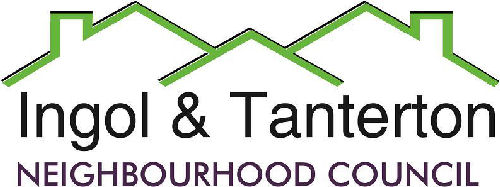 7 BILSBOROUGH MEADOWLEA, PRESTON, PR2 1YY01772 733829E-MAIL: ingoltantertonnc@hotmail.co.uk 28th October 2018                                                       NEXT MEETINGMembers of the Council are summoned to the NEIGHBOURHOOD COUNCIL MEETING to be held on Wednesday the 5th December 2018 @ St Margaret’s Church Hall Ingol commencing at 7.00pmW V Mcennerney-Whittle – Clerk and RFOAGENDA   To receive apologies2.               To approve the Minutes of the Meeting held on the 17th October 2018 (enclosed)3.               To receive Declarations of Interest4.               To adjourn the meeting for a period of public participationPlease note that the Council may not make any decisions during this session – any items raised by members of the public may be considered for a future agenda. Members of the public are defined as any persons present other than neighbourhood council members or officials.5.               To authorise payment of the following accounts:6.               To consider the enclosed report concerning the erection of a rising bollard on Cottam Lane and decide what action should now be taken. Quotations are enclosed which should be carefully read relating to the potential for additional costs in certain circumstances.7.               To consider the production of a calendar (draft already distributed by e-mail) and a happy new year flyer and decide whether to take the proposals forward at an estimated cost of £600.00 with delivery undertaken by Council members.8.               To consider a request from TVC Ltd to provide them with £5K funding on the understanding that they will then guarantee to keep the Centre open until the 31st March 20199.               To consider a suggestion that additional provision is made for planter replacement with new planters in recycled material perhaps self-watering or similar which would require circa £6000 and which might reduce watering and be more sustainable in the long term. 10.             To consider the attached draft budget and then taking into account any decisions made at this meeting set a Precept for 2019/20. 11.             To approve payment of one quarter share of the Clerk’s 2018 SLCC membership subscription (approx total £284) and attendance incl. previous overnight stay costs at the Practitioners Conference 2019 (approx £424) being a combined net cost to each Council for whom he works of approx £177.00 (last year £167.50)12.             To note that the next meeting is scheduled for the 16th January 2019On LinePrinting WorldFlyer re Xmas Event89.00On LineCity DistributersDeliver Newsletter152.68On LineM K BamberLengthsman2795.00On LinePrinting WorldNewsletter270.00On LineViking DirectStationery124.75On LineNewgate NurseriesPlants for Planters260.40